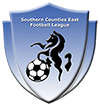 Any club marking 85 or above must submit a detailed report within 3 days of a match either via MOAS for Premier Division clubs or for First Division clubs on FAFT (FA Full time).Failure to comply with this Directive may result in the Club being charged for a breach of League Rule 4.8.For reference under League rule 8.31 clubs must also submit a detailed report for a referee marked 60 or below within 3 days. Competencies for ConsiderationDifficulty of Game To what degree did the actions and behaviours of the players and technical area occupants challenge the referee? Overall Decision Making - Did the Referee; Demonstrate high levels of fitness and work rate throughout the entire game to meet the demands of the gameRecognise patterns of play and not invade player/game spaceCorrectly recognise and award throw-ins, goal-kicks and cornersDemonstrate consistent and credible recognition, detection and interpretation of ‘normal’ Law 12 offences i.e. but not limited to; foul tackles, holding, aerial challenges, handball etc.Recognise Law 11 + 12 offences and advantage application opportunities, not merely possession, applied in credible areas and/or applied without detriment to match controlDemonstrate awareness of when appropriate to use the range of management techniques available, before resorting to formal disciplinary action i.e. the STEP processRecognise where player(s), teams(s) are using time consuming tactics and takes positive appropriate action i.e. preventative actionsJudgement of Major Decisions - Did the Referee; (Cautions/Non-Cautions, Send Offs/Non-Send Offs, Penalties/Non-Penalties, Goal Awarded/Disallowed or any other significant game changing decisions)Demonstrate identification of ‘significant game impact’ incidents and offences with appropriate action(s) appliedDemonstrate the ability to recognise the importance of potential key match decisions and effectively move towards/gain an optimum viewing angle to (a) judge, (b) enhance credibility and (c) adds value to the decisionIn the highly unlikely event of there being no major decisions, a standard mark should be awarded to the Referee.General Control and Player Management - Did the Referee; Act in a positive manner in their Pre-match Communication, Off-Field Behaviour and at the Teamsheet Exchange Lead their team, ensuring all officials worked in harmony without contradictory decisions Display empathy for the game, managing game situations in an empathetic manner recognising the ever changing ebbs/flows, nature and temperature of the game and adapts refereeing style to suit Recognise when/how to raise his/her profile to aide their match control and remain in self-control of emotions, demonstrating composure Recognise when appropriate to enter face-to-face dialogue with the Assistant Referee(s), to aide visual co-operation and major decision making Effectively manage, when appropriate, two-way interaction with players, technical area occupants etc. Demonstrate a natural authority/confidence – not influenced by players, spectators or team officials.